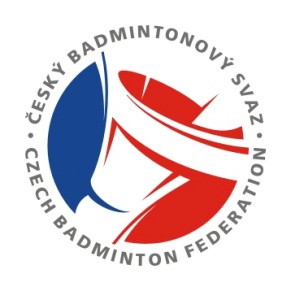 Seminář/doškolení pro trenéry badmintonuLektorská rada Českého badmintonového svazu pořádá seminář pro trenéry badmintonu v roce 2015Seminář je určen zájemcům z řad trenérů na všech úrovních, pro držitele trenérských licencí III. a II. třídy, kteří potřebují svou licenci prodloužit, se uznává jako doškolení. TERMÍN: 28. 9. 2015MÍSTO: tělocvična SK Prosek Praha, Lovosická 559, Praha 9ŠKOLITELÉ:  Jacek Niedzwiedzki (Polsko), Martin Vokoun PŘEDBĚŽNÝ ČASOVÝ HARMONOGRAM: 9.15 – 9.30 – registrace účastníků9.30 – 11.30 – Polská cesta badmintonu (Jacek Niedzwiedzki)- zkušenosti z rozvoje polského badmintonu díky čínským trenérům- práce s hráči jako Kamila Augustyn, Robert Mateusiak, Nadiezda Kostiuczyk- co z polské zkušenosti lze přenést do českého prostředí 12.30 – 15.00 – Atletická a silová příprava pro badminton (Martin Vokoun)- jak dosáhnout dostatečného zpevnění a stability- proč se nebát posilovny a cvičení s činkou- jak cvičit výbušnost a rychlost potřebnou pro badminton PŘIHLÁŠKY: nejpozději do pátku 25. 9. 2015 online www.czechbadminton/skoleni/trener POPLATEK: 300,- Kč (hotově na místě) ODHLÁŠKY a další informace: Tomáš Krajča	Email: tomas@badmintoncoach.cz Tel: 725 833 043